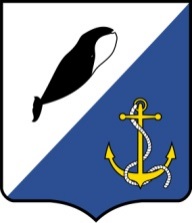 АДМИНИСТРАЦИЯ ПРОВИДЕНСКОГО ГОРОДСКОГО ОКРУГАПОСТАНОВЛЕНИЕВ целях приведения нормативного правового акта Провиденского городского округа в соответствие с законодательством Российской Федерации, Администрация Провиденского городского округаПОСТАНОВЛЯЕТ:Считать	утратившими силу:постановление главы администрации Провиденского муниципального района от 16 марта 2012 года № 51 «О подведомственности получателей средств бюджета Провиденского муниципального района главным (распорядителям) средств бюджета Провиденского муниципального района и ведомственной подчиненности муниципальных учреждений и муниципальных предприятий Провиденского муниципального района»;постановление Администрации Провиденского муниципального района от 30 декабря 2015 года № 335 «О подведомственности получателей средств бюджета Провиденского городского округа главным (распорядителям) средств бюджета Провиденского городского округа и ведомственной подчиненности муниципальных учреждений и муниципальных предприятий Провиденского городского округа».Обнародовать настоящее постановление на официальном сайте Провиденского городского округа www.provadm.ru.Настоящее постановление вступает в силу со дня обнародования.Контроль за исполнением настоящего постановления возложить на Управление финансов, экономики и имущественных отношений администрации Провиденского городского округа (Веденьева Т.Г.).от 03 апреля 2018 г.№ 104пгт. ПровиденияО признании утратившими силу некоторых муниципальных нормативных правовых	актов Провиденского муниципального района Глава администрацииС.А. Шестопалов